Bratři a sestry, slavíme tuto bohoslužbu ve jménu Boha Otce, i Syna i Ducha svatého. AmenMilost našeho pána Ježíše Krista, láska Boží a společenství Ducha svatého, ať jsou se všemi vámi. AmenIntroitus V soužení jsem vzýval Hospodina, k svému Bohu o pomoc jsem volal.Uslyšel můj hlas ze svého chrámu, mé volání proniklo až k jeho sluchu.     (Žalm 18,7)Bratři a sestry, slova žalmu 18tého nás uvádí do dnešní bohoslužby. Žalmista svědčí o tom, že nachází u Boha útěchu a pomoc. Proto přicházíme i my, abychom se u Boha ztišili a načerpali u něj to, co potřebujeme k životu. Píseň: 360 My čekáme, kdy zavítáš (3 sloky)Klobouky 36 Pane dnešek je den chvályVstupní modlitba (kolekta)Abychom v každodenním životě řídili se moudrostí Božího slova, modleme se k Hospodinu. Chválíme tě a dobrořečíme ti, nebeský Otče, za to, že nás miluješ a vidíš v nás své děti, i když my se tak často nechováme, zraňujeme se navzájem a nesledujeme vždy v životě to, co je dobré. Ty s námi máš trpělivost, i když my nemáme naději a trpělivost pro druhé. Zveš nás do shromáždění, abys tu byl s námi a my s tebou mohli mluvit, abys nás vedl, učil a proměňoval. Svěřil jsi nám velké poslání: svědčit každému člověku o tvé dobrotě a vyhlašovat naději.Tu stojíme před tebou. Pohleď na nás i na dílo, které jsi nám uložil. Čekáme na tvé slovo, na moc tvého Ducha. Dej se nám, Pane, poznat ve svém pokoji a radosti. Amen.Starozákonní čtení Ž 37:1-11;39-40Davidův. Nevzrušuj se kvůli zlovolníkům, nezáviď těm, kdo jednají podle.
Uvadají rychle jako tráva, jak zelené býlí zvadnou.
Doufej v Hospodina, konej dobro, v zemi přebývej a zachovávej věrnost.
Hledej blaho v Hospodinu, dá ti vše, oč požádá tvé srdce.
Svou cestu svěř Hospodinu, doufej v něho, on sám bude jednat.
Dá, že tvoje spravedlnost zazáří jak světlo, jako polední jas tvoje právo.
Ztiš se před Hospodinem a čekej na něj. Nevzrušuj se kvůli tomu, kdo jde úspěšně svou cestou, nad tím, kdo strojí pikle.
Odlož hněv a zanech rozhořčení, nevzrušuj se, ať se nedopustíš zlého,
neboť zlovolníci budou vymýceni, ale kdo naději skládá v Hospodina, obdrží zemi.
Ještě maličko a bude po svévolníkovi, všimneš-li si jeho místa, bude prázdné.
Ale pokorní obdrží zemi a bude je blažit dokonalý pokoj.
Hospodin je spása spravedlivých, záštitou v čas soužení jim bývá.
Hospodin jim pomáhá a vyváznout jim dává, dá jim z moci svévolníků vyváznout a zachrání je, protože se k němu utíkají.NedělkaPíseň:  1 Kdo nežije dle rady bezbožných (4 sloky)Klobouky 172 Laudato siEvangelium L 6:27-38Ale vám, kteří mě slyšíte, pravím: Milujte své nepřátele. Dobře čiňte těm, kteří vás nenávidí.
Žehnejte těm, kteří vás proklínají, modlete se za ty, kteří vám ubližují.
Tomu, kdo tě udeří do tváře, nastav i druhou, a bude-li ti brát plášť, nech mu i košili!
Každému, kdo tě prosí, dávej, a co ti někdo vezme, nepožaduj zpět.
Jak chcete, aby lidé jednali s vámi, jednejte i vy s nimi.
Jestliže milujete jen ty, kdo vás milují, můžete za to očekávat Boží uznání? Vždyť i hříšníci milují ty, kdo je milují.
Činíte-li dobře těm, kdo vám dobře činí, můžete za to očekávat Boží uznání? Vždyť totéž činí i hříšníci.
Půjčujete-li těm, u nichž je naděje, že vám to vrátí, můžete za to očekávat Boží uznání? Vždyť i hříšníci půjčují hříšníkům, aby to zase dostali nazpátek.
Ale milujte své nepřátele; čiňte dobře, půjčujte a nic nečekejte zpět. A vaše odměna bude hojná: budete syny Nejvyššího, neboť on je dobrý k nevděčným i zlým.
Buďte milosrdní, jako je milosrdný váš Otec.
Nesuďte a nebudete souzeni; nezavrhujte, a nebudete zavrženi; odpouštějte a bude vám odpuštěno.
Dávejte a bude vám dáno; dobrá míra, natlačená, natřesená, vrchovatá vám bude dána do klína. Neboť jakou měrou měříte, takovou Bůh naměří vám."KázáníBratři a sestry, Přijde černoch do baru … tak by mohl začínat vtip nebo anekdota. Ale to co vám budu vyprávět jako ilustraci dnešního evangelia je skutečný příběh. Tedy přijde černoch do baru a čeho si všimne, jsou tu jenom běloši. Černoch projde barem, sedne si za piáno, hraje se svou kapelou a lidé se baví. O přestávce k němu přijde muž a řekne: „To je po prvé, co jsem slyšel hrát černocha tak dobře, jako hraje Jerry Lee Lewis.“ (to je americká legenda rock´n´rollu – klavírista a zpěvák - běloch). Černoch se necítí uražen, jen chce upřesnit… A odkud si myslíte, že se Jerry Lee Lewis naučil hrát rockenroll? No přece stejně jako já od černých muzikantů, kteří hráli bluegrass a boogie woogie, ale bělocha to nepřesvědčí. Chce však koupit černochovi pití a tak se spolu dají do řeči. A běloch povídá: Víte, to je poprvé, co takhle sedím na pivu s černochem a povídáme si. Černoch si myslí, hmmm zvláštní… tenhle chlápek zažívá tuhle noc hodně věcí poprvé… a zeptá se, jak je to možné. Na to mu ten běloch prozradí, že je členem kukluxklanu. O tomto setkání černocha a člena kukluxklanu vypráví Daryl Davis, v Americe známý klavírista. Daryl Davis přitom vypráví o sobě, o své zkušenosti… to on je tím černým klavíristou. 
Když byl malý, zažil roku 1968 rasismus poprvé na vlastní kůži. Pochodoval se svým skautským oddílem na nějaké oslavě v průvodu městem a tu přiletěl kámen a za ním flaška a pak i dlažební kostka. Úplně cizí lidé mu chtěli ublížit. Jemu bylo deset let a nechápal, proč někdo nemá rád skauty. Tehdy ho vedoucí oddílu ochránili vlastními těly, neřekli mu ale, proč lidé házeli věci právě jen na něj. Proč právě jeho neměli rádi. To mu vysvětlili až rodiče doma. Protože je černý. Proč ho někdo nenávidí, aniž by ho znal, to vrtalo Darylovi od té doby  hlavou. Teď, když sedí v baru vedle člena kukluxklanu může to konečně prozkoumat. Může se s ním bavit, s někým z protějšího tábora, koho by normálně označil za svého nepřítele. A tak se rozhodl do hnutí kukluxklan přes tuto nečekanou známost proniknout a napsat o tom knihu. Setkal se pak i s vůdcem jedné skupiny a začal tak léta trvající kontakt. Velmi nezvyklá setkávání černošského muzikanta a do bílých kukel zahalených mužů i žen, pálících po nocích kříže. Mimochodem vůbec jsem netušila, že je hnutí kukluxklan na některých místech v Americe populární dodnes. Připomnělo mi to naši rozdělenou společnost. I my se na jiné lidi – odlišné od nás – díváme jako na nepřátele. Někdo takhle vidíme skinheady, někdo cikány, někdo uprchlíky, někdo Zemana, někdo Babiše, někdo souseda nebo bratra ze sboru, který přemýšlí jinak, má jiné hodnoty. Žijeme vedle sebe různé názorové skupiny a nerozumíme si, a co horší máme tendenci navzájem se označovat za nepřátele. A takové názorové nepřátele se snažíme nepotkávat. Mluvíme o nich se svými přáteli, ale potkat je nechceme. Vždyť to s námi nemyslí dobře, a kdyby nás potkali, třeba by nám ublížili. A tak se propasti mezi námi zvětšují. Líbí se mi moc, že Daryl Davis zvolil jinou strategii a moc na mne zapůsobilo jeho vyprávění, působí totiž jako klidný šedesátník nad věcí. Trochu pupek a široký úsměv, a když sedne k piánu, úplná báseň. Upřímně řečeno ten jeho přístup k celé věci si pořád neumím moc představit… jak jen se mohl stýkat se členy kukluxklanu. On to ale zdůvodňuje takto: „Když se dá rasismus šířit mluvením, dialogem, tak proč bych nemohl zkusit bojovat proti němu také tak, právě rozhovorem.“ Proto pravidelně jezdil na setkání kukluxklanu, soustavně se scházel se členy jejich klubu. A byl přitom sám sebou. A pomalu se začalo něco měnit. Byly to pomalé kroky. Nejdřív o něm začali jeho bílí přátelé mluvit s respektem, i když mu dál vysvětlovali, že ho vidí jako méněcennou rasu. Po několika letech ale přišel jejich vedoucí k němu domů na návštěvu a několik let v tom pak pokračoval. Pak pozval Daryla k sobě a zase se o trochu víc probouraly ledy. Stále by ale tento vedoucí kukluxklanu řekl, že zastává ty samé názory, vždyť je má v sobě pevně zakotvené. Pak se po dalších letech začaly i tyto jeho názory pomaličku drolit. 
Daryl Davis tohle všechno vypráví a pak sáhne do tašky a před zraky diváků vytáhne hábit kukluxklanu a bílou špičatou masku a řekne. Můj přítel už v hnutí kukluxklan není a tohle mi dal na památku. Takových pláštěnek mám dnes doma 200. Daryl svou vytrvalostí pomohl vystoupit z tohoto hnutí 200 mužům. Jak se mohou změnit lidé, o kterých bychom si mysleli, že se nikdy změnit nemohou, když jim dáme šanci.  Bratři a sestry, možná nám to přijde jako pomalá a náročná cesta. Povídat si s lidmi, kteří jsou tak jiní. Kterými možná dokonce zprvu upřímně pohrdáme. Ale Pán Ježíš nás zve k tomu, abychom tyto postoje přehodnotili. Milujte své nepřátele, říká. A chce po nás, abychom se zamysleli nad tím, kdo je vlastně náš nepřítel. Koho považuji za svého nepřítele já? Je to někdo kdo mi je nesympatický a ani nevím proč ani ho neznám? Je to někdo, koho podezírám, že to se mnou nemyslí dobře? Nebo ten, komu něco závidím? O několik kapitol dále v Lukášově evangeliu Pán Ježíš doporučuje v určitých případech udělat si z nepřítele přítele. Někdy je lepší nebojovat. Spřátelit se. Protože když s něčím bojujeme, aniž bychom si to uvědomovali, vlastně to živíme. Na rozdíl od toho soucit, přátelství, opravdové naslouchání uzdravuje nás i druhé a my pak můžeme vystoupit ze své nelásky k druhým, ze svého nepřátelství.  Jsou různí nepřátelé. Mohou to být lidé ale i naše špatné vlastnosti, když se jich chceme zbavit, chováme se pak někdy nepřátelsky i sami k sobě. Naším nepřítelem může být ale třeba i práce, do které se nám nechce a ke které se pak chováme, jako by byla naším nepřítelem. Asi víme, že taková práce nám pak neubíhá a nedělá nám radost. Zatímco když svůj postoj změníme a pracujeme s láskou a chutí, není už práce tak těžká a může nás dokonce naplňovat.Nepřátelé jsou často lidé a i zde musíme rozlišovat. Pokud by nám opravdu chtěl nějaký člověk ublížit, pak se samozřejmě můžeme bránit a chránit i svou rodinu. Někdy je pak na místě i bojovat.  Ale v našem běžném životě nás většinou takto naši nepřátelé neohrožují a tak se nám otevírají jiná cesta. Často účinnější než boj. Takovou cestou je rozhovor. Mnoha konfliktům bychom mohli předejít tím, kdybychom se zamysleli nad svým nepřítelem a nad jeho motivy. A pro začátek si uvědomili svou neznalost. Druhého třeba jen opravdu neznáme, nerozumíme mu a bylo by dobré si s ním popovídat. Naše přirozené instinkty nám ovšem velí pravý opak - takovému člověku se vyhnout nebo se ho zbavit. Ale právě setkání nám může pomoci poznat druhého a třeba zjistit, že to doopravdy vůbec nepřítel není. „Milujte své nepřátele!“, to neznamená: padněte jim kolem krku. Přikyvujte všemu, co říkají. Ne. Neznamená to ani: staňte se jejich přáteli. Já bych se nechtěla stát přítelkyní mně nepříjemných lidí, jako jsou někteří politici například. Milovat naše nepřátele, to však znamená přistupovat k nim s respektem. S respektem k nim i k sobě. S pochopením pro jejich motivy, strach, zraněnost. S pochopením pro jejich svět, ale i pro mé vlastní reakce a myšlenky, strachy, pochyby. Nemusíme svět druhých sdílet s nimi a přece pro něj můžeme získat porozumění. Snad jedině tak je možné stavět mezi námi lidmi mosty. A když se opravdu někdy nejde přiblížit k nepříteli, který je opravdu nebezpečný, ani takové lidi nemáme nenávidět a proklínat, ale máme se za ně modlit a přát jim dobro. Žehnejte těm, kteří vás proklínají, modlete se za ty, kteří vám ubližují. Ona totiž změna našeho postoje také hraje roli, je na nás poznat a modlitba působí. 
Vyprávěla jsem vám příběh Daryla Davise, abych ilustrovala, o co Pánu Ježíši jde, k čemu nás vede. Jednejte s druhými tak, jak si přejete, aby jednali oni s vámi. „Respekt je tím klíčem. Říká Daryl Davis. Díky mému respektu k vůdci kukluxklanu a vůli mu naslouchat on nakonec kukluxklan opustil.“ Milujte své nepřátele. Přerušte kruh násilí, nepřátelství. Říká nám Ježíš. Tím nás nevede ani k naivitě ani k sebedestrukci. Chce, abychom žili. Věřím, že pokud ho poslechneme, bude se nám žít lépe. Pokud člověk miluje, žije se mu lépe, než když nenávidí. A navíc k tomu třeba získáme v životě o pár přátel víc, možná i takových, o kterých bychom se toho ani nenadáli.Skončím několika verši zpěvačky Radůzy, která v jedné své písni zpívá:Než vystoupím ze všech svých těl 
pochopím, že nepřítel 
ať už chtěl, a nebo nechtěl 
nejlepší byl učitel.I tak můžeme vidět své trápení s našimi nepřáteli. Jako lekci, která nás může v životě něco naučit. Možná trpělivosti, možná respektu, možná lásce, kterou jsme před tím neznali. Než vystoupím ze všech svých těl 
pochopím, že nepřítel 
ať už chtěl, a nebo nechtěl 
nejlepší byl učitel.Modlitba: Pane, prosíme, dej nám v životě trpělivost, ať nad druhými a nad sebou nelámeme předčasně hůl. Prosíme, dej nám lásku, které se nám často nedostává. Díky za Tvá slova, která nám pomáhají růst víc, než bychom si sami uměli představit. Prosíme způsob svým duchem, ať opravdu umíme milovat. Díky za každý i malý plamínek lásky, který už teď cítíme. AmenPíseň: 477 Snažujme se ve všem pravěKlobouky 315 Světem běžím dálOhlášky Dnes slavíme 7. neděli po Zjevení Páně, bohoslužby se konali v Brumovicích a zde v Kloboukách, příští neděli bude neděle Proměnění Páně – takzvaná masopustní – poslední neděle před postním obdobím. V pondělí zveme na filmovou kavárničku – zítra od 18:30 hodinV úterý 26/2 v 18.30 na evangelickou faru do Nosislavi na setkání s parabiblí a jejím autorem Alexandrem Flekem. Tento teolog a překladatel se pokusil převyprávět Ježíšův příběh tak, jak by se mohl odehrát dneska, pokusil se ho tak přiblížit dnešním lidem. V úterý v Nosislavi budete mít možnost ho potkat a zkusit si také práci s biblickým textem a jeho převyprávěním. V týdnu v úterý modlitba Taizé a setkání maminek s dětmi, biblické hodiny ve středu a ve čtvrtek. Římskokatolická farnost sv. Vavřince v Kloboukách u Brnasrdečně zve na odpolední seminář „O manželství nejen pro manžele“.Seminář se uskuteční v neděli 3. března od 14.00 do 17.00 hodin na římskokatolické faře. Manželskými tématy provede známý kadeřník a katolický jáhen Mgr. Jan Špilar.17. března bude výroční sborové shromáždění – je možno volit i na dálku, pokud to předem nejpozději 14 dní před volbou nahlásíte v kanceláři.Sbírka na potřeby a provoz sboruPřímluvyMilujte své nepřátele, modlete se za ty, kteří vás nenávidí. To očekává Ježíš i od nás. Modleme se tedy za celý svět; prosme Boha, aby žehnal všem lidem.Prosíme za pronásledované křesťany a také za změnu smýšlení těch, kteří druhé nenávidí a utiskují pro jejich víru. Prosíme za lidi, kteří jsou i v dnešním světě zabíjeni a zraňováni, a prosíme aby zpokornili ti, kdo šíří násilí a nenávist. Prosíme za všechny rodiny a především za ty z nich, jejichž členové trpí narušenými vztahy k sobě navzájem nebo ke svému okolí. Prosíme za mladé lidi, kterým chybí zájem rodičů, pozitivní přístup k životu a naděje do budoucnosti, a prosíme také za ty z nich, kteří svou vnitřní prázdnotu přehlušují návykovými látkami a násilím. Prosíme za lidi nemocné, slabé a osamocené, a také za ty, kteří ztratili naději a smysl života. Prosíme za lidi, kterým je zatěžko odpouštět a za lidi žijící v konfliktech, aby poznali moc odpuštění. Prosíme za sílu pro lidi, kteří se snaží neoplácet zlo zlem, ale odpouštět a prokazovat dobro. Prosíme za sebe navzájem, za naše příbuzné a přátele; a prosíme také za naše nepřátele. TichoBože milosrdný a milostivý, vyslyš naše prosby a dej, ať lidé všech národů přemáhají zlo odpuštěním a láskou.Prosíme o to skrze Krista, našeho Pána. Amen.Otče nášOtče náš, který jsi v nebesích, posvěť se jméno tvé, přijď království tvé, buď vůle tvá jako v nebi, tak i na zemi.Chléb náš vezdejší dej nám dnes a odpusť nám naše viny, jakož i my odpouštíme našim viníkům. A neuvoď nás v pokušení, ale zbav nás od zlého, neboť tvé jest království, i moc i sláva na věky. AmenPíseň 195 Všichni, kdo skládají (4 sloky)Klobouky 154 Neboj seposlání jak je zapsáno v listu Koloským ve Třetí kapitole12Jako vyvolení Boží, svatí a milovaní, oblečte milosrdný soucit, dobrotu, skromnost, pokoru a trpělivost. 13Snášejte se navzájem a odpouštějte si, má-li kdo něco proti druhému. Jako Pán odpustil vám, odpouštějte i vy. 14Především však mějte lásku, která všechno spojuje k dokonalosti. 15A ve vašem srdci ať vládne pokoj Kristův, k němuž jste byli povoláni v jedno společné tělo. A buďte vděčni. 16Nechť ve vás přebývá slovo Kristovo v celém svém bohatství: se vší moudrostí se navzájem učte a napomínejte a s vděčností v srdci oslavujte Boha žalmy, chválami a zpěvem, jak vám dává Duch. Požehnání Ať ti Hospodin žehná a chrání Tě, ať Hospodin rozjasní nad tebou svou tvář a je ti milostiv, ať Hospodin obrátí svou tvář k tobě a obdaří tě pokojem. Jděte v pokoji. Amen                             Píseň 363 V Tobě je radost618 Modré nebe, slunce zář (2 sloky)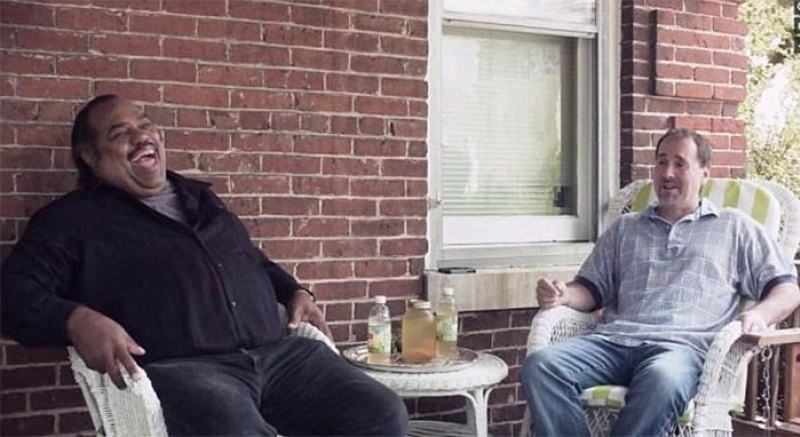 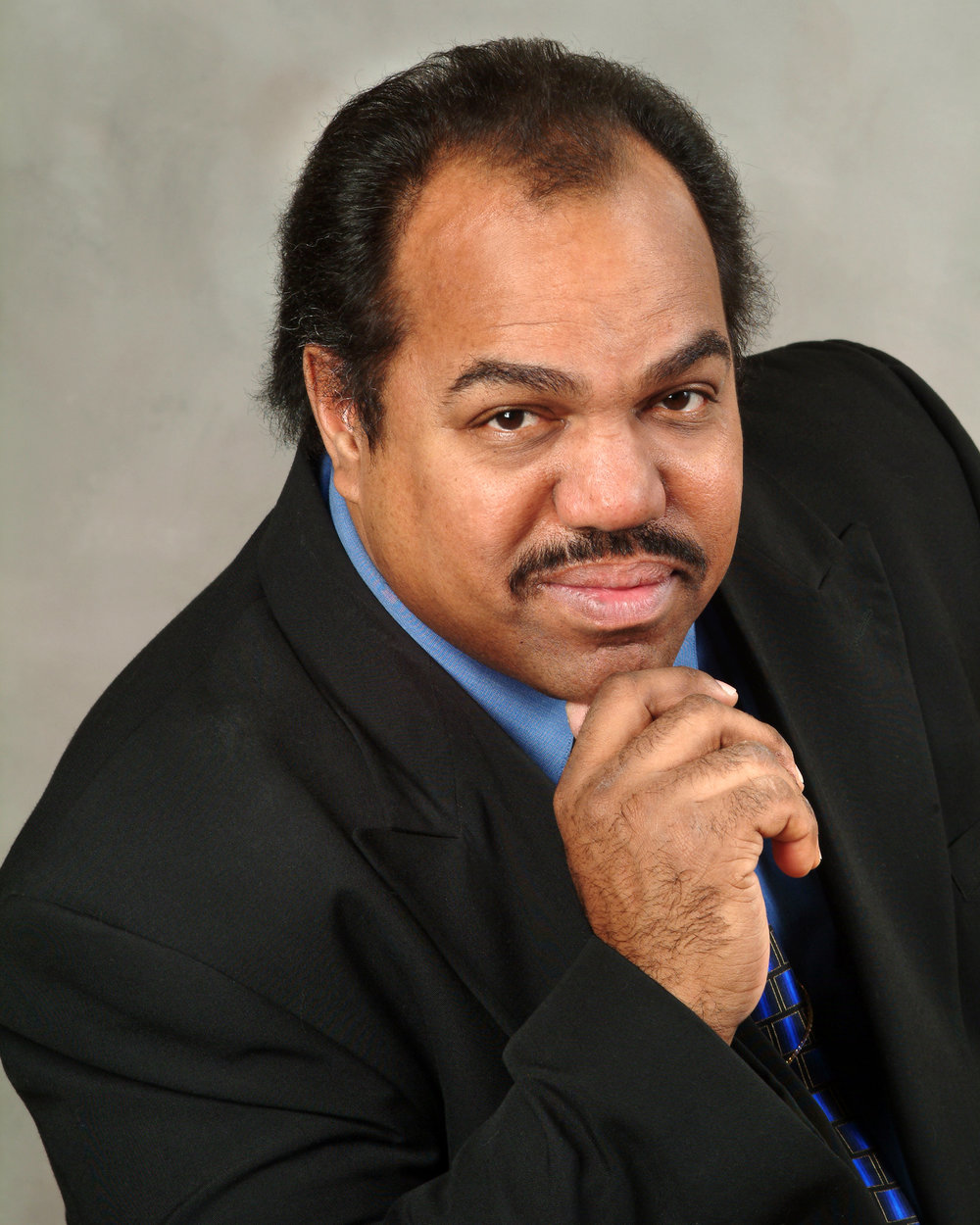 